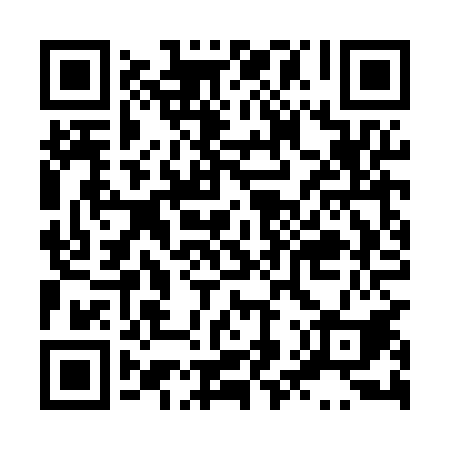 Prayer times for Wilkowo Polskie, PolandMon 1 Apr 2024 - Tue 30 Apr 2024High Latitude Method: Angle Based RulePrayer Calculation Method: Muslim World LeagueAsar Calculation Method: HanafiPrayer times provided by https://www.salahtimes.comDateDayFajrSunriseDhuhrAsrMaghribIsha1Mon4:286:2812:585:257:299:222Tue4:256:2612:585:267:309:243Wed4:226:2412:575:277:329:264Thu4:196:2112:575:297:349:295Fri4:166:1912:575:307:369:316Sat4:136:1712:575:317:379:337Sun4:106:1412:565:327:399:368Mon4:076:1212:565:337:419:389Tue4:046:1012:565:357:429:4110Wed4:016:0812:555:367:449:4311Thu3:586:0512:555:377:469:4612Fri3:556:0312:555:387:489:4813Sat3:516:0112:555:397:499:5114Sun3:485:5912:545:417:519:5315Mon3:455:5712:545:427:539:5616Tue3:425:5412:545:437:549:5817Wed3:395:5212:545:447:5610:0118Thu3:355:5012:545:457:5810:0419Fri3:325:4812:535:468:0010:0620Sat3:295:4612:535:478:0110:0921Sun3:255:4412:535:488:0310:1222Mon3:225:4212:535:508:0510:1523Tue3:195:4012:535:518:0610:1824Wed3:155:3712:525:528:0810:2125Thu3:125:3512:525:538:1010:2426Fri3:085:3312:525:548:1210:2727Sat3:045:3112:525:558:1310:3028Sun3:015:2912:525:568:1510:3329Mon2:575:2712:525:578:1710:3630Tue2:535:2612:515:588:1810:39